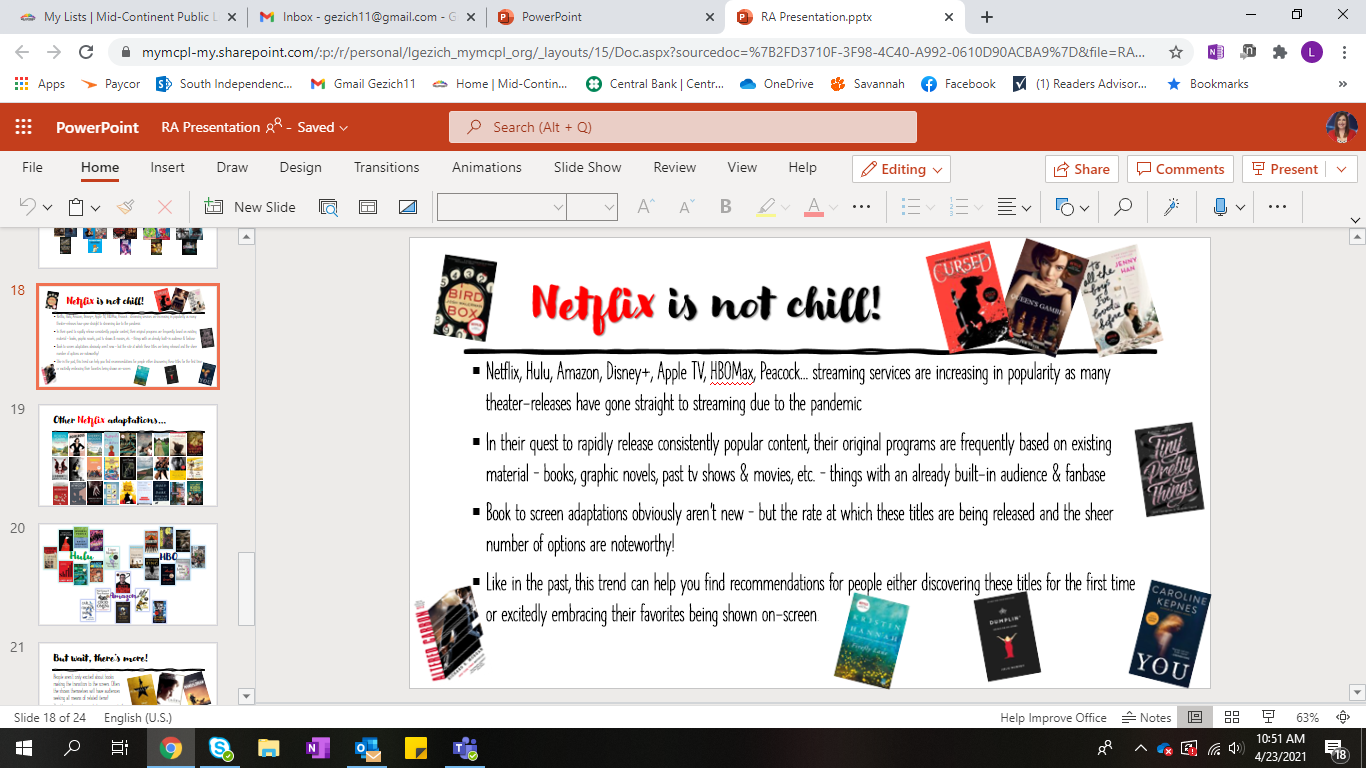 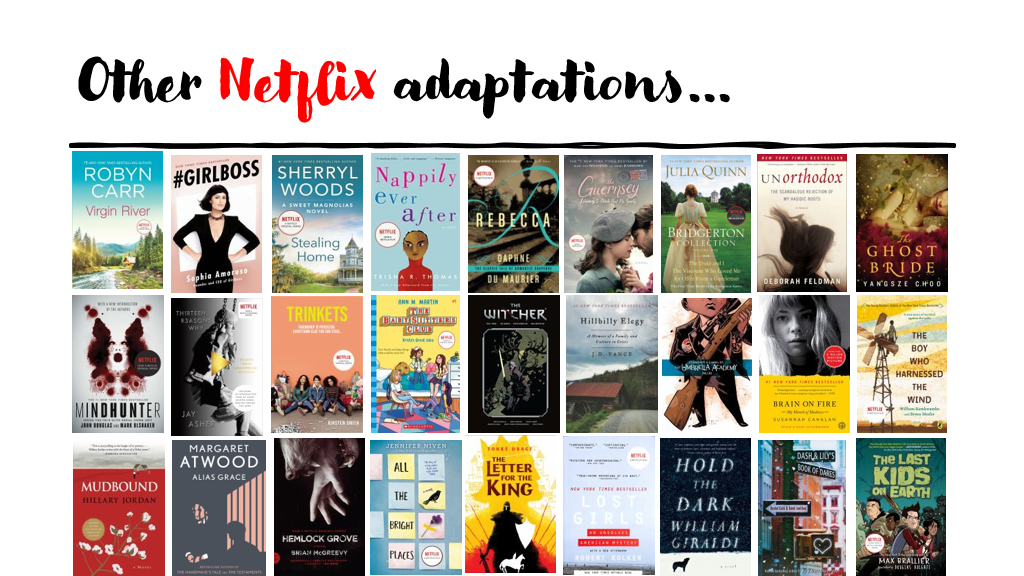 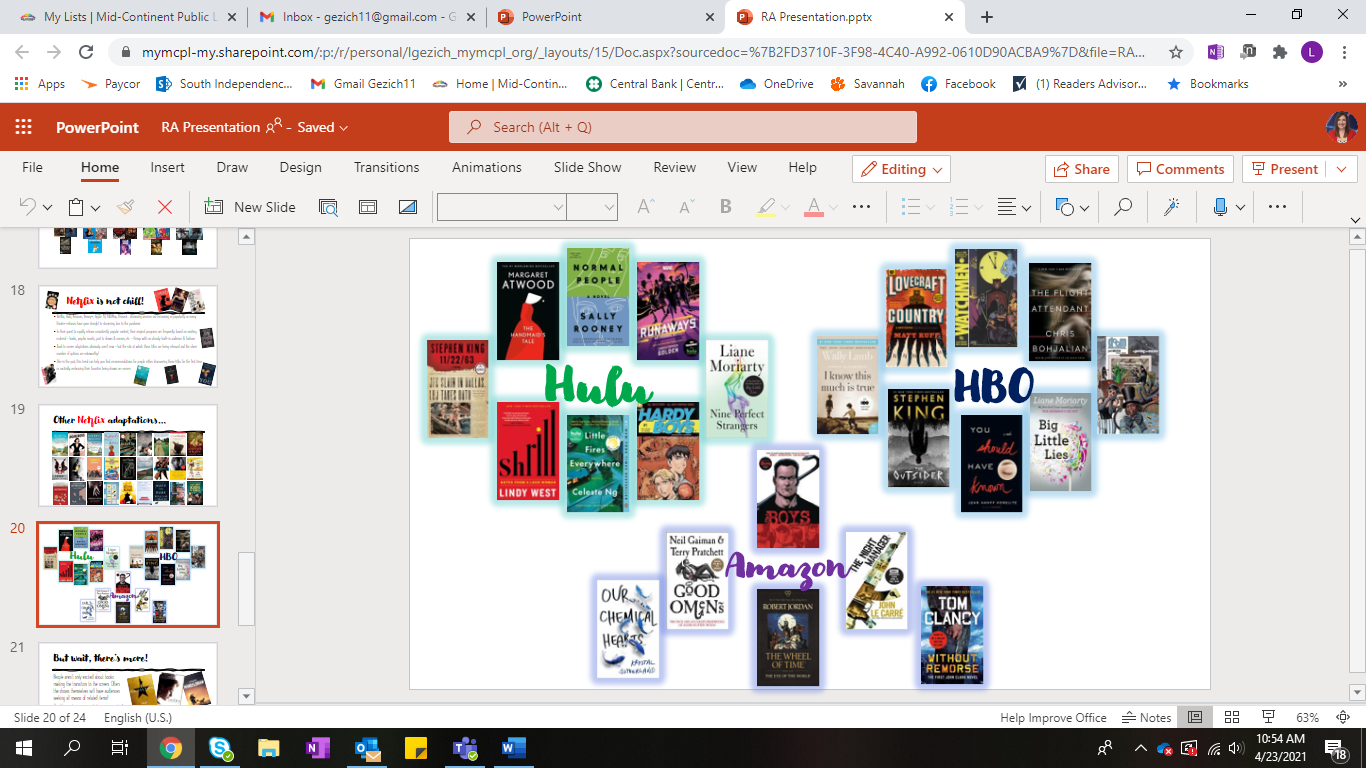 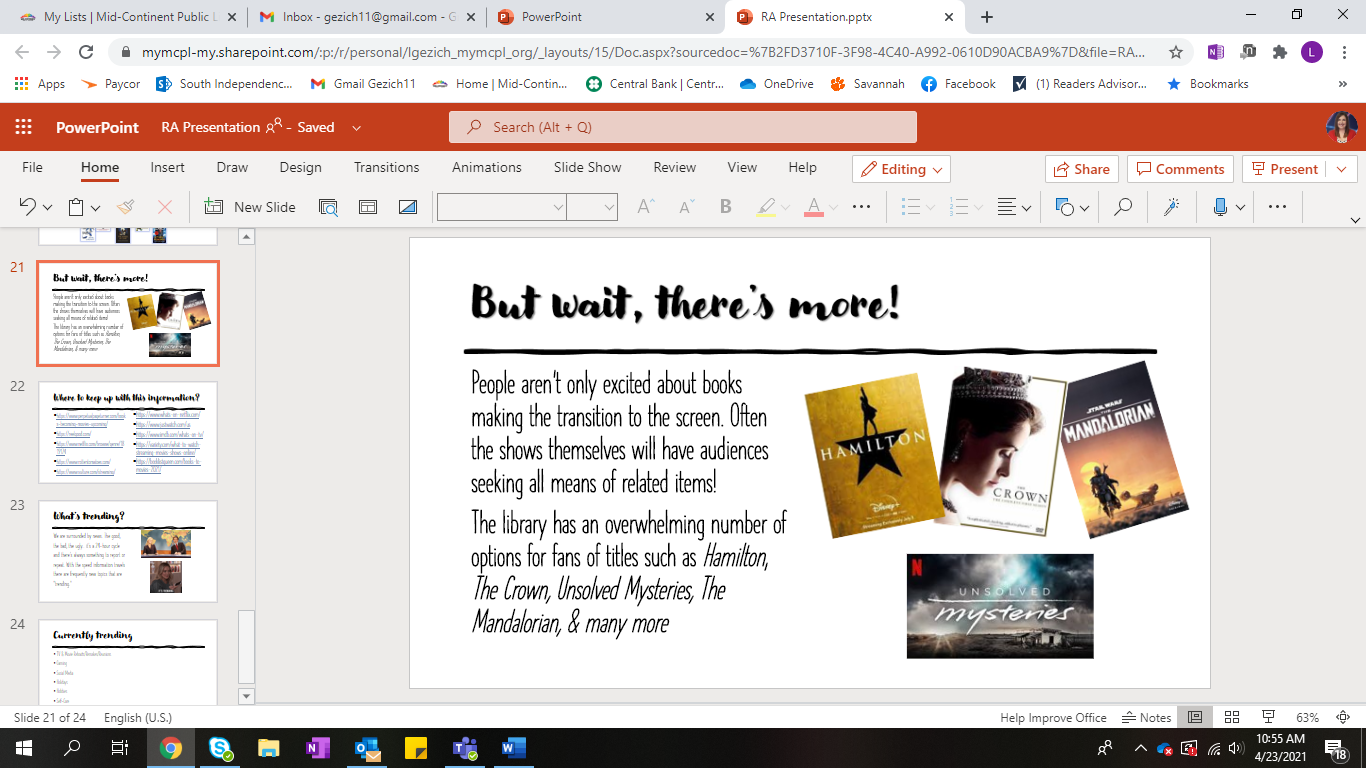 Where to keep up with this information: https://www.perpetualpageturner.com/books-becoming-movies-upcoming/​https://reelgood.com/https://www.netflix.com/browse/genre/1819174​https://www.rottentomatoes.com/​https://www.vulture.com/streaming/https://www.whats-on-netflix.com/​https://www.justwatch.com/us​https://www.imdb.com/whats-on-tv/​https://variety.com/what-to-watch-streaming-movies-shows-online/​https://booklistqueen.com/books-to-movies-2021/